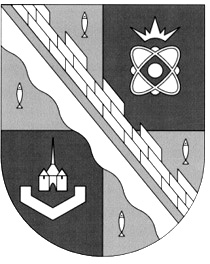 администрация МУНИЦИПАЛЬНОГО ОБРАЗОВАНИЯ                                        СОСНОВОБОРСКИЙ ГОРОДСКОЙ ОКРУГ  ЛЕНИНГРАДСКОЙ ОБЛАСТИпостановлениеот 26/02/2018 № 503О внесении изменений в постановление администрации Сосновоборского городского округа от 16.04.2013 № 989 «О создании рабочей группы в целях реализации пилотного проекта«Я планирую бюджет» (партиципаторное бюджетирование)»В целях совершенствования механизма реализации мероприятий проекта «Я планирую бюджет», администрация Сосновоборского городского округа                             п о с т а н о в л я е т:1. Внести изменения в постановление администрации Сосновоборского городского округа от 16.04.2013 № 989 «О создании рабочей группы в целях реализации пилотного проекта «Я планирую бюджет» (партиципаторное бюджетирование)» (с изменениями от 25.05.2017 № 1091):1.1. Состав Рабочей группы по реализации проекта «Я планирую бюджет» изложить в новой редакции (Приложение).2. Пресс - центру (Никитина В.Г.) разместить настоящее постановление на официальном сайте Сосновоборского городского округа.3. Общему отделу администрации (Баскакова К.Л.) обнародовать настоящее постановление на электронном сайте городской газеты «Маяк».4. Настоящее постановление вступает в силу со дня официального обнародования и распространяется на правоотношения, возникшие с 1 января 2018 года.5. Контроль над исполнением настоящего постановления оставляю за собой.Глава администрации Сосновоборского городского округа                                                             В.Б.СадовскийИсп.: Мальцева Е.Р.; ЛЕСОГЛАСОВАНО: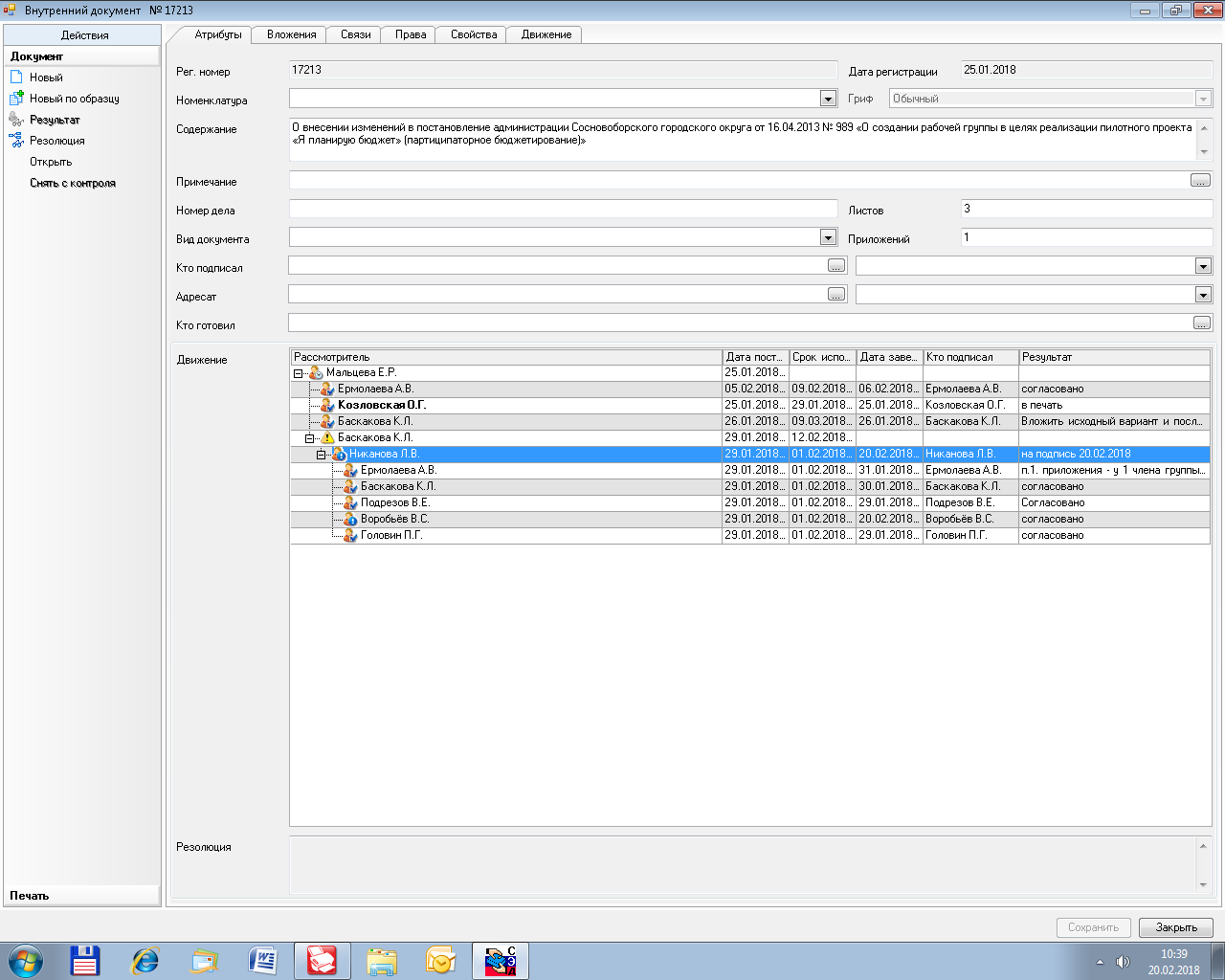 							  Рассылка:							  Общий отдел, КФ, Пресс-центр, ОЭРПРИЛОЖЕНИЕ к постановлению администрацииСосновоборского городского округа                                                                          от 26/02/2018 № 503           Состав рабочей группы по реализации пилотного проекта                                                                    «Я планирую бюджет» (партиципаторное бюджетирование)Председатель рабочей группы:      Козловская О.Г. – заместитель главы администрации, председатель комитета финансов Сосновоборского городского округа.Заместитель председателя рабочей группы:Попова Т.Р. – заместитель председателя комитета финансов Сосновоборского                          городского округа, начальник бюджетного отдела комитета финансов                       Сосновоборского городского округа;Члены рабочей группы:Мальцева Е.Р. – ведущий специалист отдела казначейского исполнения бюджета комитета финансов Сосновоборского городского.Головин П.Г. – начальник отдела экономического развития администрации Сосновоборского городского округа.Евсеев Д.В. – главный специалист пресс-центра администрации Сосновоборского городского округа.